Конспект интегрированного занятия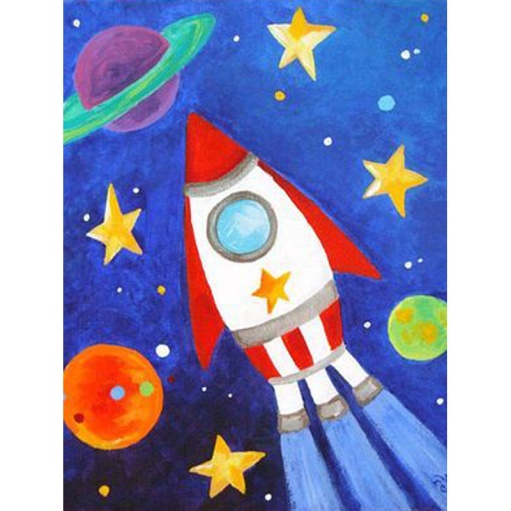   для детей подготовительной  к школе группы«Космическое путешествие»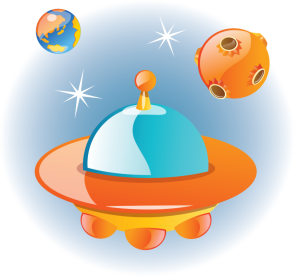 Программное содержание:Образовательные задачи:Расширять представления детей о космических полетах: познакомить с российскими учеными, которые стояли у истоков развития русской космонавтики:- К.Э. Циолковским, С.П. Королевым.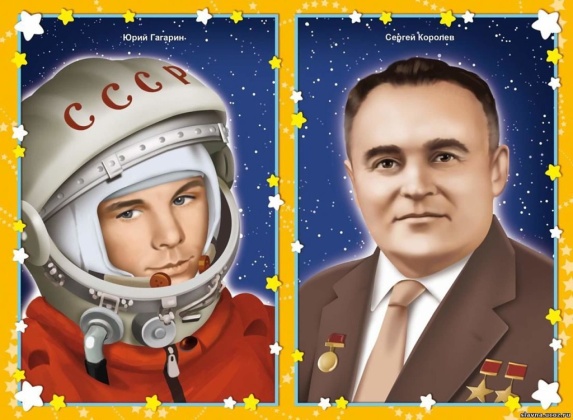 Продолжать учить детей использовать пространство переднего, среднего и заднего плана в изображении пейзажа;Закрепить знания детей о космосе, космонавтах, выразительное исполнение стихов, песни на данную тематику.Развивающие задачиРазвивать логическое мышление, умение анализировать и делать выводы;Развивать творческое воображение, чувство композиции;Продолжать формирование технических навыков в изображении объектов различными приемами: отпечатка, набрызг, монотипия, рисование пальцамиВоспитательные задачи:Воспитывать у детей гордость за свою страну, земляков,  уважительное отношение к профессии космонавтов;Прививать навыки коммуникативного общения, взаимодействия  в выполнения коллективной работы. Подготовка педагога:Планирование и разработка непосредственно организованной иобразовательнойдеятельности («Ознакомление дошкольников с окружающей и социальной действительностью» Н.В. Алешина);Подбор фонограммы;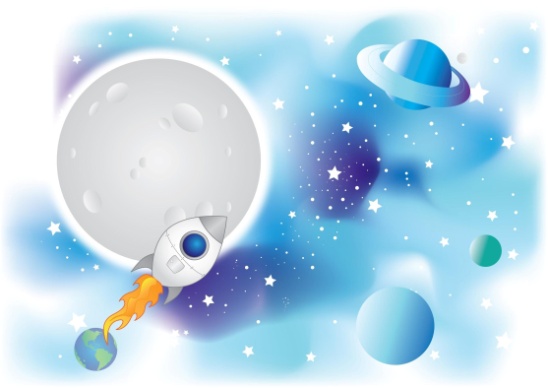 Подбор стихотворений;Подбор видеоматериалов;Оформления интерьера группы;Подготовка игрового строительного материала;Подготовка фона, художественных материаловПодготовленность детейДети знакомы с техническими приемами изображения: набрызг, отпечаток, рисование пальцами, рисование мыльными пузырями, владеют композиционными умениями. Дети имеют представления об освоении космоса, профессии космонавта, знают стихи и песни.Материал:Фон темного цвета, планеты;Художественные материалы: гуашь, кисти, салфетки, баночки, клей, клеенки, клеевые перчатки, кисти, печатки, щетинная кисть;Проектор, синтезатор;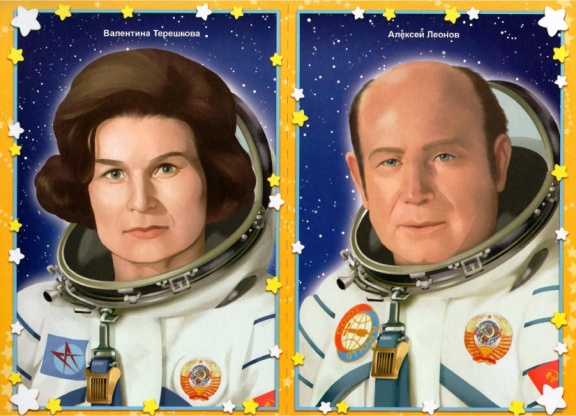 Игровой материал;Картины с изображением космоса;Портреты космонавтов и ученых: Гагарина, Терешковой, Королева, Циолковского.Ход:Дети входят в группу.-Ребята, посмотрите, что изменилось в группе?  (Ответы детей: появились звезды, планеты, плакаты, выставка иллюстраций, посвященных космической теме).-Кто помнит, почему именно 12 апреля отмечается этот праздник? (12 апреля 1961 г. Впервые в мире в космос полетел человек. Это был российский космонавт .)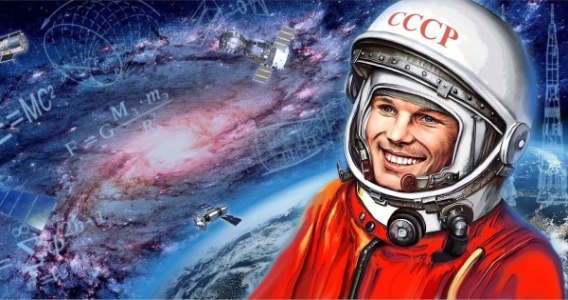 -Как его зовут?  ( Ю. А. Гагарин)- Кто такие космонавты?  ( Космонавтами называются лётчики , которые управляют космическим кораблем. Космонавтами называют членов экипажа, которые проводят исследования на борту. Это  могут быть биологи, врачи и люди других профессий.)- Каких космонавтов вы еще знаете? (Королев, Леонов и др.)- Кто из космонавтов наш земляк?  ( В. Терешкова, А. Овчинин)- Чем еще знаменита  В. Терешкова?  ( Это  первая женщина– космонавт  из России)-Как вы думайте, почему  человек  захотел полететь в космос? ( Людям хотелось узнать есть ли жизнь на  других планетах,  кто там живет и похоже ли они на людей.  Но чтобы  об этом узнать, надо до этих планет долететь. Самолеты для этого не годились, потому  что до планет было очень далеко.-Что придумали ученые? ( Ракеты)-  Кто в России изобрел  первую ракету?  ( Циолковский. Он задумал сконструировать  такой летательный аппарат, который мог бы долететь до какой - нибудь планеты, сделал чертежи, расчеты. Но,  к сожалению, у него не было возможности  это сделать. И только через много лет другой ученый- конструктор Сергей Павлович Королев смог сконструировать  и изготовить первый космический спутник.).-А вы хотите в космос? - А что вам необходимо? Но ракеты у нас нет, что же делать? (варианты)Воспитатель предлагает детям договориться, обсудить  строительство ракеты, материалы, всем вместе построить космический корабль. Космонавты, занимайте места:-Одеть скафандры!!!!-Есть одеть скафандры! 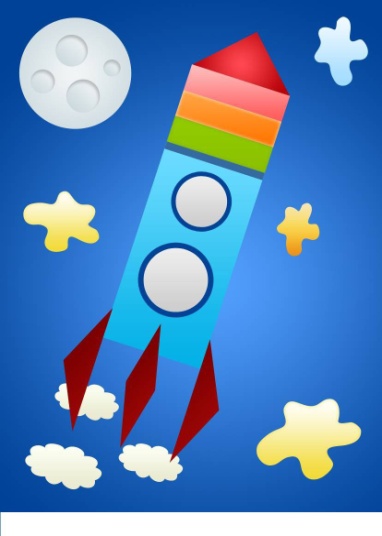 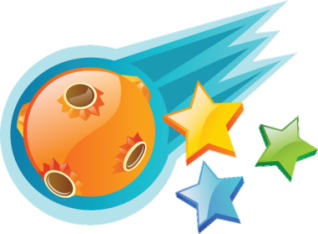 -Пристегнуть ремни! 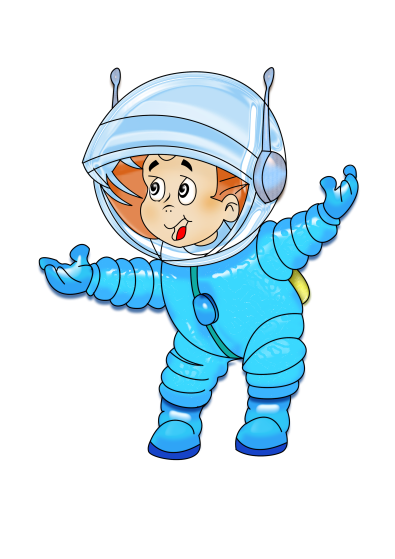 -Есть пристегнуть ремни!-Закрыть люки!-Есть закрыть люки!-Включить зажигание!-Есть включить зажигание.-5,4,3,2,1- пуск!-Ура!!!Звучит музыка, появляются картины космоса. Вот мы и прилетели.- Чем вам понравилось космическое путешествие? -Что осталось  в  памяти о нашем путешествии? ( нарисовать)-Ребята, когда  мы с вами путешествовали, вспомните, какая звезда светила ярче всех? (солнце)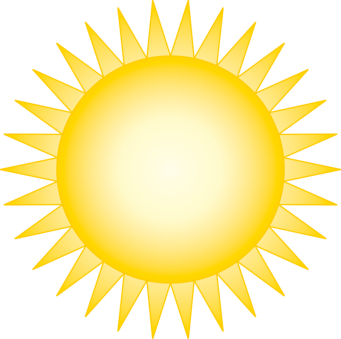 -Как можно изобразить такую яркую, горячую звезду? (способ монотипия)Выполняем совместно!!!Рисуем в центре, наносим немного теплых красок, затем накрываем его чистым листом, прижать, слегка разгладить, снимаем лист и засветило солнце.-Что еще вы видели в темном космическом пространстве? (ход занятия зависит от вариантов ответов детей)- Какие планеты вы знаете?(перечислить 9 планет)- Существует много неразгаданных  планет, название которым мы должны придумать сами. Мы разместим  планеты, которые  вы рисовали мыльными пузырями в космическом пространстве и наклеим. ( Планеты, покрытые облаками,  или в густой сети кратеров)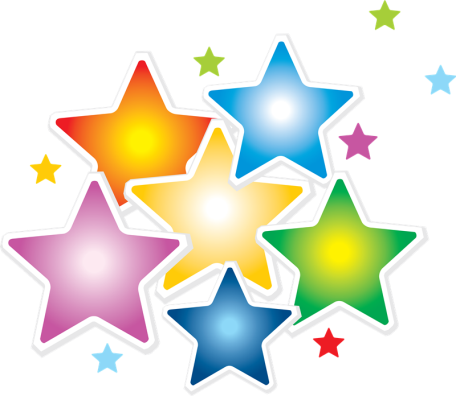 - Какие бывают звезды?  (Большие и маленькие, яркие, разноцветные)-На что они похожи? ( на горошинки, мелкие скопления звезд- на рассыпанные драгоценности)-Почем звезды отличаются друг от друга? Образец (звезды, которые ближе к нам, кажутся большими, а вдалеке уменьшаются.)-  Какими  способами можно изобразить звезды? (штампиками, пальцами, звездное скопление – набрызгом) -Что еще можно нарисовать пальцем? (метеориты - отпечатком большого пальца, кометы)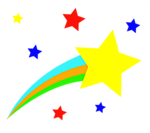 -Чем кометы отличаются от звезд? (есть хвост).  Нарисуем белую, жёлтую комету отпечатком среднего пальца и  размазать хвост, резко отняв палец.Предлагаем изобразить детям. -Ребята, вам нравится  космический пейзаж?-Почему?-Почему он получился таким красивым?- Чем вам особенно понравилось и запомнилось сегодняшнее путешествие?- Что нового вы узнали?-Где и зачем вам могут  пригодиться знания о космосе?- Вы хотите поздравить космонавтов с их  профессиональным праздником?Внимание, камера включена!!!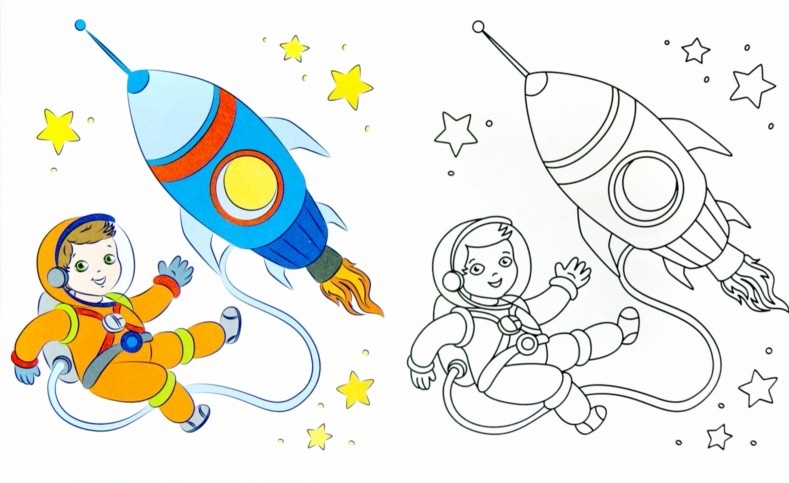 Чтение стихов.Песни «Дети любят рисовать»Релаксация после занятия.Наше путешествие подходит  концу. Очень хорошо мы потрудились. Давайте зарядимся космической энергией, восстановим  потраченные силы, унесем частичку космоса в своем сердце.  Выйдем в открытый космос, закроем глаза, пропустим энергию через себя, протянем руки к звездам. 